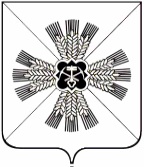 РОССИЙСКАЯ ФЕДЕРАЦИЯКЕМЕРОВСКАЯ ОБЛАСТЬПРОМЫШЛЕННОВСКИЙ МУНИЦИПАЛЬНЫЙ РАЙОНЛЕБЕДЕВСКОЕ СЕЛЬСКОЕ ПОСЕЛЕНИЕСОВЕТ НАРОДНЫХ ДЕПУТАТОВЛЕБЕДЕВСКОГО СЕЛЬСКОГО ПОСЕЛЕНИЯ                                                             (3- созыв, - заседание)Р Е Ш Е Н И Е                                                            От __  ноября 2017  № __с. ЛебедиО передачи  участка автомобильной дороги на баланс «Дирекции автомобильных дорог  Кузбасса»Руководствуясь Федеральным законом от 06.10.2003 г. № 131-ФЗ (ред. от 25.12.2012) «Об общих принципах организации местного самоуправления в РФ», Уставом муниципального образования «Лебедевское сельское  поселение», Совет народных депутатов Лебедевского сельского  поселенияРЕШИЛ:1. В целях финансового обеспечения и сохранения автомобильной дороги общего пользования местного значения Лебедевского сельского поселения д. Корбелкино ул. Центральная передать автомобильную дорогу на баланс Государственного казенного учреждения кемеровской области «Дирекции Автомобильных дорог Кузбасса» 2. Настоящее решение вступает в силу со дня обнародования, подлежит обнародованию на информационном стенде администрации и размещению на официальном сайте администрации  Промышленновского муниципального района в информационно-телекоммуникационной сети «Интернет» на странице Лебедевского сельского поселения (http://admprom.ru/лебедевское - сельское - поселение/.3. Контроль за исполнением настоящего решения возложить на комиссию по жизнеобеспечению (Янчук А.В)          Председатель Совета народных депутатовЛебедевского сельского поселения		                      И.Ю.Мясоедов                      Глава Лебедевского сельского поселения					И.Ю.Мясоедов